UST-24UST-24UST-24CERTIFICATION OF NO VISIBLE CORROSION ON METALLIC PIPING COMPONENTSCERTIFICATION OF NO VISIBLE CORROSION ON METALLIC PIPING COMPONENTSCERTIFICATION OF NO VISIBLE CORROSION ON METALLIC PIPING COMPONENTSCERTIFICATION OF NO VISIBLE CORROSION ON METALLIC PIPING COMPONENTSCERTIFICATION OF NO VISIBLE CORROSION ON METALLIC PIPING COMPONENTSCERTIFICATION OF NO VISIBLE CORROSION ON METALLIC PIPING COMPONENTSCERTIFICATION OF NO VISIBLE CORROSION ON METALLIC PIPING COMPONENTSCERTIFICATION OF NO VISIBLE CORROSION ON METALLIC PIPING COMPONENTSCERTIFICATION OF NO VISIBLE CORROSION ON METALLIC PIPING COMPONENTSCERTIFICATION OF NO VISIBLE CORROSION ON METALLIC PIPING COMPONENTSCERTIFICATION OF NO VISIBLE CORROSION ON METALLIC PIPING COMPONENTSCERTIFICATION OF NO VISIBLE CORROSION ON METALLIC PIPING COMPONENTSCERTIFICATION OF NO VISIBLE CORROSION ON METALLIC PIPING COMPONENTSCERTIFICATION OF NO VISIBLE CORROSION ON METALLIC PIPING COMPONENTS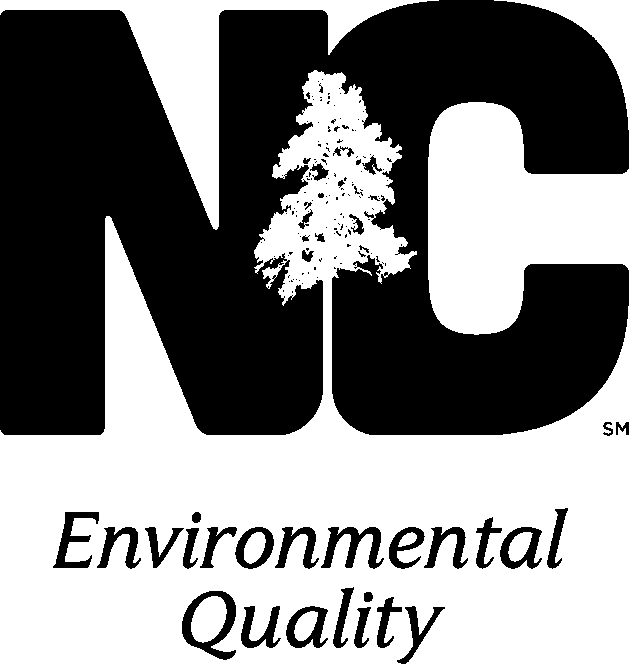 This form may be used to document that metallic piping components with no corrosion protection had no visible corrosion on them at the time an approved corrosion protection method was added.This form must be completed by a UST petroleum equipment contractor who has personally examined the metallic piping components for visible corrosion.Tank owners and operators should keep this form at the UST site or their place of business for the life of the metallic piping components listed below.  The form must be available for inspection by the UST Section.A third party certified precision line tightness test must be conducted for all metallic piping components listed on this form at the time the components are certified as having no visible corrosion. The test results must be attached to the UST-24 form and maintained for the life of the components.Please print all information belowThis form may be used to document that metallic piping components with no corrosion protection had no visible corrosion on them at the time an approved corrosion protection method was added.This form must be completed by a UST petroleum equipment contractor who has personally examined the metallic piping components for visible corrosion.Tank owners and operators should keep this form at the UST site or their place of business for the life of the metallic piping components listed below.  The form must be available for inspection by the UST Section.A third party certified precision line tightness test must be conducted for all metallic piping components listed on this form at the time the components are certified as having no visible corrosion. The test results must be attached to the UST-24 form and maintained for the life of the components.Please print all information belowThis form may be used to document that metallic piping components with no corrosion protection had no visible corrosion on them at the time an approved corrosion protection method was added.This form must be completed by a UST petroleum equipment contractor who has personally examined the metallic piping components for visible corrosion.Tank owners and operators should keep this form at the UST site or their place of business for the life of the metallic piping components listed below.  The form must be available for inspection by the UST Section.A third party certified precision line tightness test must be conducted for all metallic piping components listed on this form at the time the components are certified as having no visible corrosion. The test results must be attached to the UST-24 form and maintained for the life of the components.Please print all information belowThis form may be used to document that metallic piping components with no corrosion protection had no visible corrosion on them at the time an approved corrosion protection method was added.This form must be completed by a UST petroleum equipment contractor who has personally examined the metallic piping components for visible corrosion.Tank owners and operators should keep this form at the UST site or their place of business for the life of the metallic piping components listed below.  The form must be available for inspection by the UST Section.A third party certified precision line tightness test must be conducted for all metallic piping components listed on this form at the time the components are certified as having no visible corrosion. The test results must be attached to the UST-24 form and maintained for the life of the components.Please print all information belowThis form may be used to document that metallic piping components with no corrosion protection had no visible corrosion on them at the time an approved corrosion protection method was added.This form must be completed by a UST petroleum equipment contractor who has personally examined the metallic piping components for visible corrosion.Tank owners and operators should keep this form at the UST site or their place of business for the life of the metallic piping components listed below.  The form must be available for inspection by the UST Section.A third party certified precision line tightness test must be conducted for all metallic piping components listed on this form at the time the components are certified as having no visible corrosion. The test results must be attached to the UST-24 form and maintained for the life of the components.Please print all information belowThis form may be used to document that metallic piping components with no corrosion protection had no visible corrosion on them at the time an approved corrosion protection method was added.This form must be completed by a UST petroleum equipment contractor who has personally examined the metallic piping components for visible corrosion.Tank owners and operators should keep this form at the UST site or their place of business for the life of the metallic piping components listed below.  The form must be available for inspection by the UST Section.A third party certified precision line tightness test must be conducted for all metallic piping components listed on this form at the time the components are certified as having no visible corrosion. The test results must be attached to the UST-24 form and maintained for the life of the components.Please print all information belowThis form may be used to document that metallic piping components with no corrosion protection had no visible corrosion on them at the time an approved corrosion protection method was added.This form must be completed by a UST petroleum equipment contractor who has personally examined the metallic piping components for visible corrosion.Tank owners and operators should keep this form at the UST site or their place of business for the life of the metallic piping components listed below.  The form must be available for inspection by the UST Section.A third party certified precision line tightness test must be conducted for all metallic piping components listed on this form at the time the components are certified as having no visible corrosion. The test results must be attached to the UST-24 form and maintained for the life of the components.Please print all information belowThis form may be used to document that metallic piping components with no corrosion protection had no visible corrosion on them at the time an approved corrosion protection method was added.This form must be completed by a UST petroleum equipment contractor who has personally examined the metallic piping components for visible corrosion.Tank owners and operators should keep this form at the UST site or their place of business for the life of the metallic piping components listed below.  The form must be available for inspection by the UST Section.A third party certified precision line tightness test must be conducted for all metallic piping components listed on this form at the time the components are certified as having no visible corrosion. The test results must be attached to the UST-24 form and maintained for the life of the components.Please print all information belowThis form may be used to document that metallic piping components with no corrosion protection had no visible corrosion on them at the time an approved corrosion protection method was added.This form must be completed by a UST petroleum equipment contractor who has personally examined the metallic piping components for visible corrosion.Tank owners and operators should keep this form at the UST site or their place of business for the life of the metallic piping components listed below.  The form must be available for inspection by the UST Section.A third party certified precision line tightness test must be conducted for all metallic piping components listed on this form at the time the components are certified as having no visible corrosion. The test results must be attached to the UST-24 form and maintained for the life of the components.Please print all information belowThis form may be used to document that metallic piping components with no corrosion protection had no visible corrosion on them at the time an approved corrosion protection method was added.This form must be completed by a UST petroleum equipment contractor who has personally examined the metallic piping components for visible corrosion.Tank owners and operators should keep this form at the UST site or their place of business for the life of the metallic piping components listed below.  The form must be available for inspection by the UST Section.A third party certified precision line tightness test must be conducted for all metallic piping components listed on this form at the time the components are certified as having no visible corrosion. The test results must be attached to the UST-24 form and maintained for the life of the components.Please print all information belowThis form may be used to document that metallic piping components with no corrosion protection had no visible corrosion on them at the time an approved corrosion protection method was added.This form must be completed by a UST petroleum equipment contractor who has personally examined the metallic piping components for visible corrosion.Tank owners and operators should keep this form at the UST site or their place of business for the life of the metallic piping components listed below.  The form must be available for inspection by the UST Section.A third party certified precision line tightness test must be conducted for all metallic piping components listed on this form at the time the components are certified as having no visible corrosion. The test results must be attached to the UST-24 form and maintained for the life of the components.Please print all information belowThis form may be used to document that metallic piping components with no corrosion protection had no visible corrosion on them at the time an approved corrosion protection method was added.This form must be completed by a UST petroleum equipment contractor who has personally examined the metallic piping components for visible corrosion.Tank owners and operators should keep this form at the UST site or their place of business for the life of the metallic piping components listed below.  The form must be available for inspection by the UST Section.A third party certified precision line tightness test must be conducted for all metallic piping components listed on this form at the time the components are certified as having no visible corrosion. The test results must be attached to the UST-24 form and maintained for the life of the components.Please print all information belowThis form may be used to document that metallic piping components with no corrosion protection had no visible corrosion on them at the time an approved corrosion protection method was added.This form must be completed by a UST petroleum equipment contractor who has personally examined the metallic piping components for visible corrosion.Tank owners and operators should keep this form at the UST site or their place of business for the life of the metallic piping components listed below.  The form must be available for inspection by the UST Section.A third party certified precision line tightness test must be conducted for all metallic piping components listed on this form at the time the components are certified as having no visible corrosion. The test results must be attached to the UST-24 form and maintained for the life of the components.Please print all information belowThis form may be used to document that metallic piping components with no corrosion protection had no visible corrosion on them at the time an approved corrosion protection method was added.This form must be completed by a UST petroleum equipment contractor who has personally examined the metallic piping components for visible corrosion.Tank owners and operators should keep this form at the UST site or their place of business for the life of the metallic piping components listed below.  The form must be available for inspection by the UST Section.A third party certified precision line tightness test must be conducted for all metallic piping components listed on this form at the time the components are certified as having no visible corrosion. The test results must be attached to the UST-24 form and maintained for the life of the components.Please print all information belowThis form may be used to document that metallic piping components with no corrosion protection had no visible corrosion on them at the time an approved corrosion protection method was added.This form must be completed by a UST petroleum equipment contractor who has personally examined the metallic piping components for visible corrosion.Tank owners and operators should keep this form at the UST site or their place of business for the life of the metallic piping components listed below.  The form must be available for inspection by the UST Section.A third party certified precision line tightness test must be conducted for all metallic piping components listed on this form at the time the components are certified as having no visible corrosion. The test results must be attached to the UST-24 form and maintained for the life of the components.Please print all information belowThis form may be used to document that metallic piping components with no corrosion protection had no visible corrosion on them at the time an approved corrosion protection method was added.This form must be completed by a UST petroleum equipment contractor who has personally examined the metallic piping components for visible corrosion.Tank owners and operators should keep this form at the UST site or their place of business for the life of the metallic piping components listed below.  The form must be available for inspection by the UST Section.A third party certified precision line tightness test must be conducted for all metallic piping components listed on this form at the time the components are certified as having no visible corrosion. The test results must be attached to the UST-24 form and maintained for the life of the components.Please print all information belowThis form may be used to document that metallic piping components with no corrosion protection had no visible corrosion on them at the time an approved corrosion protection method was added.This form must be completed by a UST petroleum equipment contractor who has personally examined the metallic piping components for visible corrosion.Tank owners and operators should keep this form at the UST site or their place of business for the life of the metallic piping components listed below.  The form must be available for inspection by the UST Section.A third party certified precision line tightness test must be conducted for all metallic piping components listed on this form at the time the components are certified as having no visible corrosion. The test results must be attached to the UST-24 form and maintained for the life of the components.Please print all information belowThis form may be used to document that metallic piping components with no corrosion protection had no visible corrosion on them at the time an approved corrosion protection method was added.This form must be completed by a UST petroleum equipment contractor who has personally examined the metallic piping components for visible corrosion.Tank owners and operators should keep this form at the UST site or their place of business for the life of the metallic piping components listed below.  The form must be available for inspection by the UST Section.A third party certified precision line tightness test must be conducted for all metallic piping components listed on this form at the time the components are certified as having no visible corrosion. The test results must be attached to the UST-24 form and maintained for the life of the components.Please print all information belowThis form may be used to document that metallic piping components with no corrosion protection had no visible corrosion on them at the time an approved corrosion protection method was added.This form must be completed by a UST petroleum equipment contractor who has personally examined the metallic piping components for visible corrosion.Tank owners and operators should keep this form at the UST site or their place of business for the life of the metallic piping components listed below.  The form must be available for inspection by the UST Section.A third party certified precision line tightness test must be conducted for all metallic piping components listed on this form at the time the components are certified as having no visible corrosion. The test results must be attached to the UST-24 form and maintained for the life of the components.Please print all information belowI. UST FACILITYI. UST FACILITYI. UST FACILITYI. UST FACILITYI. UST FACILITYI. UST FACILITYI. UST FACILITYI. UST FACILITYI. UST FACILITYI. UST FACILITYI. UST FACILITYI. UST FACILITYI. UST FACILITYI. UST FACILITYI. UST FACILITYI. UST FACILITYI. UST FACILITYI. UST FACILITYI. UST FACILITYUST OWNER: UST OWNER: UST OWNER: UST OWNER: UST OWNER: UST OWNER: UST OWNER: UST OWNER: UST OWNER: FACILITY NAME: FACILITY NAME: FACILITY NAME: FACILITY NAME: FACILITY ID NO: FACILITY ID NO: FACILITY ID NO: FACILITY ID NO: FACILITY ID NO: FACILITY ID NO: STREET ADDRESS: STREET ADDRESS: STREET ADDRESS: STREET ADDRESS: STREET ADDRESS: STREET ADDRESS: STREET ADDRESS: STREET ADDRESS: STREET ADDRESS: CITY: CITY: CITY: CITY: COUNTY: COUNTY: COUNTY: COUNTY: COUNTY: COUNTY: II. UST EQUIPMENT CONTRACTORII. UST EQUIPMENT CONTRACTORII. UST EQUIPMENT CONTRACTORII. UST EQUIPMENT CONTRACTORII. UST EQUIPMENT CONTRACTORII. UST EQUIPMENT CONTRACTORII. UST EQUIPMENT CONTRACTORII. UST EQUIPMENT CONTRACTORII. UST EQUIPMENT CONTRACTORII. UST EQUIPMENT CONTRACTORII. UST EQUIPMENT CONTRACTORII. UST EQUIPMENT CONTRACTORII. UST EQUIPMENT CONTRACTORII. UST EQUIPMENT CONTRACTORII. UST EQUIPMENT CONTRACTORII. UST EQUIPMENT CONTRACTORII. UST EQUIPMENT CONTRACTORII. UST EQUIPMENT CONTRACTORII. UST EQUIPMENT CONTRACTORCOMPANY NAME: COMPANY NAME: COMPANY NAME: COMPANY NAME: COMPANY NAME: COMPANY NAME: COMPANY NAME: COMPANY NAME: COMPANY NAME: COMPANY NAME: COMPANY NAME: STREET ADDRESS: STREET ADDRESS: STREET ADDRESS: STREET ADDRESS: STREET ADDRESS: STREET ADDRESS: STREET ADDRESS: STREET ADDRESS: CITY: CITY: CITY: CITY: CITY: CITY: CITY: CITY: CITY: CITY: STATE: STATE: ZIP CODE: ZIP CODE: ZIP CODE: ZIP CODE: ZIP CODE: ZIP CODE: ZIP CODE: On(date),  I examined the metallic piping components associated with the underground storage(date),  I examined the metallic piping components associated with the underground storage(date),  I examined the metallic piping components associated with the underground storage(date),  I examined the metallic piping components associated with the underground storage(date),  I examined the metallic piping components associated with the underground storage(date),  I examined the metallic piping components associated with the underground storage(date),  I examined the metallic piping components associated with the underground storage(date),  I examined the metallic piping components associated with the underground storage(date),  I examined the metallic piping components associated with the underground storage(date),  I examined the metallic piping components associated with the underground storage(date),  I examined the metallic piping components associated with the underground storage(date),  I examined the metallic piping components associated with the underground storage(date),  I examined the metallic piping components associated with the underground storage(date),  I examined the metallic piping components associated with the underground storagetanks at the location listed in Section III below.  Based on my examination of the metallic piping components, I hereby certify, under penalty of law, that the metallic piping components listed in Section III below do not have visible corrosion and have passed a tightness test as required by NCGS 143-215.94T(d)tanks at the location listed in Section III below.  Based on my examination of the metallic piping components, I hereby certify, under penalty of law, that the metallic piping components listed in Section III below do not have visible corrosion and have passed a tightness test as required by NCGS 143-215.94T(d)tanks at the location listed in Section III below.  Based on my examination of the metallic piping components, I hereby certify, under penalty of law, that the metallic piping components listed in Section III below do not have visible corrosion and have passed a tightness test as required by NCGS 143-215.94T(d)tanks at the location listed in Section III below.  Based on my examination of the metallic piping components, I hereby certify, under penalty of law, that the metallic piping components listed in Section III below do not have visible corrosion and have passed a tightness test as required by NCGS 143-215.94T(d)tanks at the location listed in Section III below.  Based on my examination of the metallic piping components, I hereby certify, under penalty of law, that the metallic piping components listed in Section III below do not have visible corrosion and have passed a tightness test as required by NCGS 143-215.94T(d)tanks at the location listed in Section III below.  Based on my examination of the metallic piping components, I hereby certify, under penalty of law, that the metallic piping components listed in Section III below do not have visible corrosion and have passed a tightness test as required by NCGS 143-215.94T(d)tanks at the location listed in Section III below.  Based on my examination of the metallic piping components, I hereby certify, under penalty of law, that the metallic piping components listed in Section III below do not have visible corrosion and have passed a tightness test as required by NCGS 143-215.94T(d)tanks at the location listed in Section III below.  Based on my examination of the metallic piping components, I hereby certify, under penalty of law, that the metallic piping components listed in Section III below do not have visible corrosion and have passed a tightness test as required by NCGS 143-215.94T(d)tanks at the location listed in Section III below.  Based on my examination of the metallic piping components, I hereby certify, under penalty of law, that the metallic piping components listed in Section III below do not have visible corrosion and have passed a tightness test as required by NCGS 143-215.94T(d)tanks at the location listed in Section III below.  Based on my examination of the metallic piping components, I hereby certify, under penalty of law, that the metallic piping components listed in Section III below do not have visible corrosion and have passed a tightness test as required by NCGS 143-215.94T(d)tanks at the location listed in Section III below.  Based on my examination of the metallic piping components, I hereby certify, under penalty of law, that the metallic piping components listed in Section III below do not have visible corrosion and have passed a tightness test as required by NCGS 143-215.94T(d)tanks at the location listed in Section III below.  Based on my examination of the metallic piping components, I hereby certify, under penalty of law, that the metallic piping components listed in Section III below do not have visible corrosion and have passed a tightness test as required by NCGS 143-215.94T(d)tanks at the location listed in Section III below.  Based on my examination of the metallic piping components, I hereby certify, under penalty of law, that the metallic piping components listed in Section III below do not have visible corrosion and have passed a tightness test as required by NCGS 143-215.94T(d)tanks at the location listed in Section III below.  Based on my examination of the metallic piping components, I hereby certify, under penalty of law, that the metallic piping components listed in Section III below do not have visible corrosion and have passed a tightness test as required by NCGS 143-215.94T(d)tanks at the location listed in Section III below.  Based on my examination of the metallic piping components, I hereby certify, under penalty of law, that the metallic piping components listed in Section III below do not have visible corrosion and have passed a tightness test as required by NCGS 143-215.94T(d)tanks at the location listed in Section III below.  Based on my examination of the metallic piping components, I hereby certify, under penalty of law, that the metallic piping components listed in Section III below do not have visible corrosion and have passed a tightness test as required by NCGS 143-215.94T(d)tanks at the location listed in Section III below.  Based on my examination of the metallic piping components, I hereby certify, under penalty of law, that the metallic piping components listed in Section III below do not have visible corrosion and have passed a tightness test as required by NCGS 143-215.94T(d)Print Contractor NamePrint Contractor NamePrint Contractor NamePrint Contractor NameSignature of ContractorSignature of ContractorSignature of ContractorSignature of ContractorSignature of ContractorSignature of ContractorDateDateIII. UST METALLIC PIPING COMPONENTS WITH NO VISIBLE CORROSION PER NCGS 143-215.94T(d)III. UST METALLIC PIPING COMPONENTS WITH NO VISIBLE CORROSION PER NCGS 143-215.94T(d)III. UST METALLIC PIPING COMPONENTS WITH NO VISIBLE CORROSION PER NCGS 143-215.94T(d)III. UST METALLIC PIPING COMPONENTS WITH NO VISIBLE CORROSION PER NCGS 143-215.94T(d)III. UST METALLIC PIPING COMPONENTS WITH NO VISIBLE CORROSION PER NCGS 143-215.94T(d)III. UST METALLIC PIPING COMPONENTS WITH NO VISIBLE CORROSION PER NCGS 143-215.94T(d)III. UST METALLIC PIPING COMPONENTS WITH NO VISIBLE CORROSION PER NCGS 143-215.94T(d)III. UST METALLIC PIPING COMPONENTS WITH NO VISIBLE CORROSION PER NCGS 143-215.94T(d)III. UST METALLIC PIPING COMPONENTS WITH NO VISIBLE CORROSION PER NCGS 143-215.94T(d)III. UST METALLIC PIPING COMPONENTS WITH NO VISIBLE CORROSION PER NCGS 143-215.94T(d)III. UST METALLIC PIPING COMPONENTS WITH NO VISIBLE CORROSION PER NCGS 143-215.94T(d)III. UST METALLIC PIPING COMPONENTS WITH NO VISIBLE CORROSION PER NCGS 143-215.94T(d)III. UST METALLIC PIPING COMPONENTS WITH NO VISIBLE CORROSION PER NCGS 143-215.94T(d)III. UST METALLIC PIPING COMPONENTS WITH NO VISIBLE CORROSION PER NCGS 143-215.94T(d)III. UST METALLIC PIPING COMPONENTS WITH NO VISIBLE CORROSION PER NCGS 143-215.94T(d)III. UST METALLIC PIPING COMPONENTS WITH NO VISIBLE CORROSION PER NCGS 143-215.94T(d)III. UST METALLIC PIPING COMPONENTS WITH NO VISIBLE CORROSION PER NCGS 143-215.94T(d)III. UST METALLIC PIPING COMPONENTS WITH NO VISIBLE CORROSION PER NCGS 143-215.94T(d)III. UST METALLIC PIPING COMPONENTS WITH NO VISIBLE CORROSION PER NCGS 143-215.94T(d)METALLIC PIPING COMPONENT DESCRIPTION  METALLIC PIPING COMPONENT DESCRIPTION  METALLIC PIPING COMPONENT DESCRIPTION  METALLIC PIPING COMPONENT DESCRIPTION  METALLIC PIPING COMPONENT DESCRIPTION  METALLIC PIPING COMPONENT DESCRIPTION  METALLIC PIPING COMPONENT DESCRIPTION  ASSOCIATED TANK SYSTEM NO. AND CAPACITYASSOCIATED TANK SYSTEM NO. AND CAPACITYASSOCIATED TANK SYSTEM NO. AND CAPACITYASSOCIATED TANK SYSTEM NO. AND CAPACITYASSOCIATED TANK SYSTEM NO. AND CAPACITYLOCATION OF METALLIC PIPING COMPONENT  LOCATION OF METALLIC PIPING COMPONENT  LOCATION OF METALLIC PIPING COMPONENT  LOCATION OF METALLIC PIPING COMPONENT  LOCATION OF METALLIC PIPING COMPONENT  LOCATION OF METALLIC PIPING COMPONENT  LOCATION OF METALLIC PIPING COMPONENT  (example)Stainless steel flexible connector(example)Stainless steel flexible connector(example)Stainless steel flexible connector(example)Stainless steel flexible connector(example)Stainless steel flexible connector(example)Stainless steel flexible connector(example)Stainless steel flexible connector(example)Tank #1-Regular-10,000 gallons(example)Tank #1-Regular-10,000 gallons(example)Tank #1-Regular-10,000 gallons(example)Tank #1-Regular-10,000 gallons(example)Tank #1-Regular-10,000 gallons(example)Under dispenser 1/2(example)Under dispenser 1/2(example)Under dispenser 1/2(example)Under dispenser 1/2(example)Under dispenser 1/2(example)Under dispenser 1/2(example)Under dispenser 1/2Attach additional copies of form if necessary.  All forms must be completely filled out.Attach additional copies of form if necessary.  All forms must be completely filled out.Attach additional copies of form if necessary.  All forms must be completely filled out.Attach additional copies of form if necessary.  All forms must be completely filled out.Attach additional copies of form if necessary.  All forms must be completely filled out.Attach additional copies of form if necessary.  All forms must be completely filled out.Attach additional copies of form if necessary.  All forms must be completely filled out.Attach additional copies of form if necessary.  All forms must be completely filled out.Attach additional copies of form if necessary.  All forms must be completely filled out.Attach additional copies of form if necessary.  All forms must be completely filled out.Attach additional copies of form if necessary.  All forms must be completely filled out.Attach additional copies of form if necessary.  All forms must be completely filled out.Attach additional copies of form if necessary.  All forms must be completely filled out.Attach additional copies of form if necessary.  All forms must be completely filled out.Attach additional copies of form if necessary.  All forms must be completely filled out.Attach additional copies of form if necessary.  All forms must be completely filled out.Attach additional copies of form if necessary.  All forms must be completely filled out.Attach additional copies of form if necessary.  All forms must be completely filled out.Attach additional copies of form if necessary.  All forms must be completely filled out.NORTH CAROLINA DEPARTMENT OF ENVIRONMENTAL QUALITY, DIVISION OF WASTE MANAGEMENT, UST SECTION1646 MAIL SERVICE CENTER, RALEIGH, NC 27699-1646   PHONE (919) 707-8171  FAX (919) 715-1117   http://www.wastenotnc.org/web/wm   10/15NORTH CAROLINA DEPARTMENT OF ENVIRONMENTAL QUALITY, DIVISION OF WASTE MANAGEMENT, UST SECTION1646 MAIL SERVICE CENTER, RALEIGH, NC 27699-1646   PHONE (919) 707-8171  FAX (919) 715-1117   http://www.wastenotnc.org/web/wm   10/15NORTH CAROLINA DEPARTMENT OF ENVIRONMENTAL QUALITY, DIVISION OF WASTE MANAGEMENT, UST SECTION1646 MAIL SERVICE CENTER, RALEIGH, NC 27699-1646   PHONE (919) 707-8171  FAX (919) 715-1117   http://www.wastenotnc.org/web/wm   10/15NORTH CAROLINA DEPARTMENT OF ENVIRONMENTAL QUALITY, DIVISION OF WASTE MANAGEMENT, UST SECTION1646 MAIL SERVICE CENTER, RALEIGH, NC 27699-1646   PHONE (919) 707-8171  FAX (919) 715-1117   http://www.wastenotnc.org/web/wm   10/15NORTH CAROLINA DEPARTMENT OF ENVIRONMENTAL QUALITY, DIVISION OF WASTE MANAGEMENT, UST SECTION1646 MAIL SERVICE CENTER, RALEIGH, NC 27699-1646   PHONE (919) 707-8171  FAX (919) 715-1117   http://www.wastenotnc.org/web/wm   10/15NORTH CAROLINA DEPARTMENT OF ENVIRONMENTAL QUALITY, DIVISION OF WASTE MANAGEMENT, UST SECTION1646 MAIL SERVICE CENTER, RALEIGH, NC 27699-1646   PHONE (919) 707-8171  FAX (919) 715-1117   http://www.wastenotnc.org/web/wm   10/15NORTH CAROLINA DEPARTMENT OF ENVIRONMENTAL QUALITY, DIVISION OF WASTE MANAGEMENT, UST SECTION1646 MAIL SERVICE CENTER, RALEIGH, NC 27699-1646   PHONE (919) 707-8171  FAX (919) 715-1117   http://www.wastenotnc.org/web/wm   10/15NORTH CAROLINA DEPARTMENT OF ENVIRONMENTAL QUALITY, DIVISION OF WASTE MANAGEMENT, UST SECTION1646 MAIL SERVICE CENTER, RALEIGH, NC 27699-1646   PHONE (919) 707-8171  FAX (919) 715-1117   http://www.wastenotnc.org/web/wm   10/15NORTH CAROLINA DEPARTMENT OF ENVIRONMENTAL QUALITY, DIVISION OF WASTE MANAGEMENT, UST SECTION1646 MAIL SERVICE CENTER, RALEIGH, NC 27699-1646   PHONE (919) 707-8171  FAX (919) 715-1117   http://www.wastenotnc.org/web/wm   10/15NORTH CAROLINA DEPARTMENT OF ENVIRONMENTAL QUALITY, DIVISION OF WASTE MANAGEMENT, UST SECTION1646 MAIL SERVICE CENTER, RALEIGH, NC 27699-1646   PHONE (919) 707-8171  FAX (919) 715-1117   http://www.wastenotnc.org/web/wm   10/15NORTH CAROLINA DEPARTMENT OF ENVIRONMENTAL QUALITY, DIVISION OF WASTE MANAGEMENT, UST SECTION1646 MAIL SERVICE CENTER, RALEIGH, NC 27699-1646   PHONE (919) 707-8171  FAX (919) 715-1117   http://www.wastenotnc.org/web/wm   10/15NORTH CAROLINA DEPARTMENT OF ENVIRONMENTAL QUALITY, DIVISION OF WASTE MANAGEMENT, UST SECTION1646 MAIL SERVICE CENTER, RALEIGH, NC 27699-1646   PHONE (919) 707-8171  FAX (919) 715-1117   http://www.wastenotnc.org/web/wm   10/15NORTH CAROLINA DEPARTMENT OF ENVIRONMENTAL QUALITY, DIVISION OF WASTE MANAGEMENT, UST SECTION1646 MAIL SERVICE CENTER, RALEIGH, NC 27699-1646   PHONE (919) 707-8171  FAX (919) 715-1117   http://www.wastenotnc.org/web/wm   10/15NORTH CAROLINA DEPARTMENT OF ENVIRONMENTAL QUALITY, DIVISION OF WASTE MANAGEMENT, UST SECTION1646 MAIL SERVICE CENTER, RALEIGH, NC 27699-1646   PHONE (919) 707-8171  FAX (919) 715-1117   http://www.wastenotnc.org/web/wm   10/15NORTH CAROLINA DEPARTMENT OF ENVIRONMENTAL QUALITY, DIVISION OF WASTE MANAGEMENT, UST SECTION1646 MAIL SERVICE CENTER, RALEIGH, NC 27699-1646   PHONE (919) 707-8171  FAX (919) 715-1117   http://www.wastenotnc.org/web/wm   10/15NORTH CAROLINA DEPARTMENT OF ENVIRONMENTAL QUALITY, DIVISION OF WASTE MANAGEMENT, UST SECTION1646 MAIL SERVICE CENTER, RALEIGH, NC 27699-1646   PHONE (919) 707-8171  FAX (919) 715-1117   http://www.wastenotnc.org/web/wm   10/15NORTH CAROLINA DEPARTMENT OF ENVIRONMENTAL QUALITY, DIVISION OF WASTE MANAGEMENT, UST SECTION1646 MAIL SERVICE CENTER, RALEIGH, NC 27699-1646   PHONE (919) 707-8171  FAX (919) 715-1117   http://www.wastenotnc.org/web/wm   10/15NORTH CAROLINA DEPARTMENT OF ENVIRONMENTAL QUALITY, DIVISION OF WASTE MANAGEMENT, UST SECTION1646 MAIL SERVICE CENTER, RALEIGH, NC 27699-1646   PHONE (919) 707-8171  FAX (919) 715-1117   http://www.wastenotnc.org/web/wm   10/15NORTH CAROLINA DEPARTMENT OF ENVIRONMENTAL QUALITY, DIVISION OF WASTE MANAGEMENT, UST SECTION1646 MAIL SERVICE CENTER, RALEIGH, NC 27699-1646   PHONE (919) 707-8171  FAX (919) 715-1117   http://www.wastenotnc.org/web/wm   10/15